WHEREAS, The City Council has the authority to implement administrative fees; andWHEREAS, Administrative fees are intended to recoup the cost, or a portion of the cost, of administrative processes and materials that fall outside the scope of those provided to the broader tax base; andWHEREAS, Fees are not meant to generate excess income for the City, and the fees imposed by this resolution are not taxes subject to the property tax limitation of Article XI. Section 11(b) of the Oregon Constitution; andWHEREAS, City staff desires to maintain a master fee schedule to provide the public; andWHEREAS, An annual review and adjustment of fees is best practice.Now, Therefore, the City of Molalla Resolves as follows: Section 1. The Master Fee Schedule in Exhibit B, attached hereto and incorporated by reference, is hereby adopted.Section 2. All previous fee resolutions that deal with the same fees described in Exhibit A are hereby repealed.Section 3. This Resolution becomes effective on July 1, 2023, and remains effective until repealed or otherwise superseded by Resolution of the Molalla City Council.Signed this 14th day of June 2023.							______________________________________									Scott Keyser, MayorATTEST:__________________________________Christie Teets, CMCCity Recorder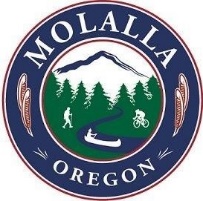 RESOLUTION NO. 2023-10A RESOLUTION OF THE CITY OF MOLALLA, OREGON ADOPTING A MASTER FEE SCHEDULE AND REPEALING ALL PRIOR, CONFLICTING FEE RESOLUTIONS